From:  
Sent: Wednesday, June 03, 2020 2:22 PM
To:  
Cc: 
Subject: Re: Objednávka 20/1632Dobrý den,děkuji za objednávku, kterou tímto potvrzuji.
S pozdravem,technology managermobil:  e-mail:  webex: https://visualgate.webex.com/meet/ 
3. 6. 2020 v 13:31Dobrý den,v příloze zasílám oficiální objednávku na prodloužení licencí VG cloud.Poprosím o Vaši akceptaci objednávky, následně bude z naší strany zveřejněno a až pak bude možné vystavit fakturu.Děkuji s pozdravemPurchasing SpecialistPurchasing SpecialistInternational Clinical Research CenterInternational Clinical Research CenterTel:  | MobilTel:  | MobilE-mail.:  E-mail.:  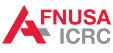 Fakultní nemocnice u sv. Anny v Brně | St. Anne's University Hospital in BrnoFakultní nemocnice u sv. Anny v Brně | St. Anne's University Hospital in BrnoMezinárodní centrum klinického výzkumu | International Clinical Research CenterMezinárodní centrum klinického výzkumu | International Clinical Research CenterPekařská 664/53 | 656 91 Brno | Czech RepublicPekařská 664/53 | 656 91 Brno | Czech Republicwww.fnusa-icrc.org